Chucks, Accessories & Jaws for Sale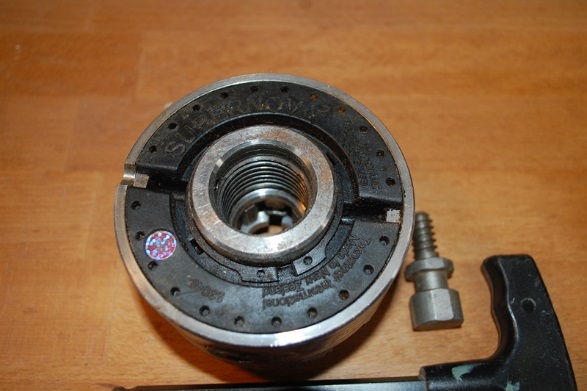 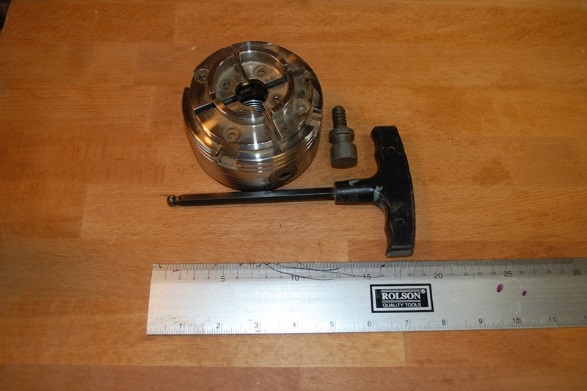 SuperNova II Chuck with C jaws, Screw Chuck & Wrench.
I believe the standard thread on these is M30 x 3.5mm Adaptors are available from Sorby or Charnwood (https://www.charnwood.net/products/chuck-thread-adaptors)£80 + Carriage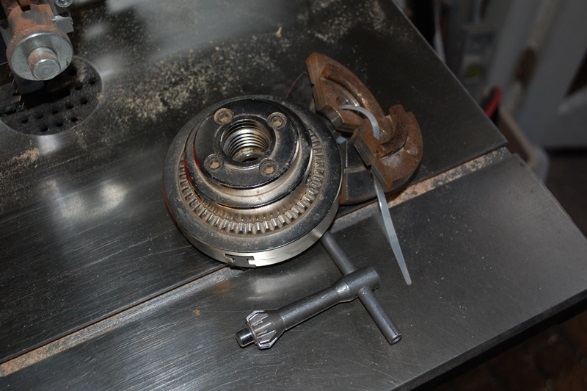 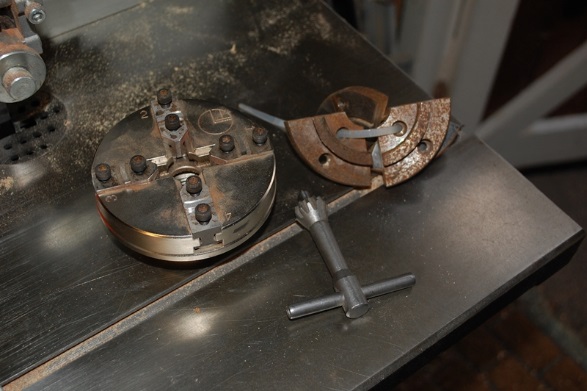 Axminster SK80 Clubman Chuck£75 + carriage 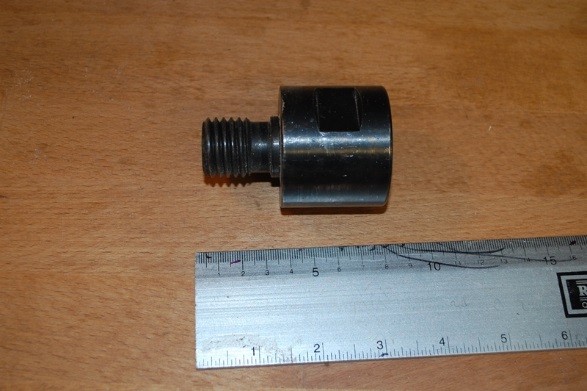 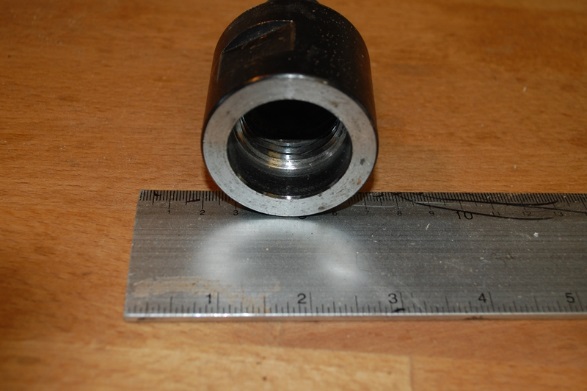 Thread Adaptor (Excert) for 1” x 8 Chuck Thread to M33 x 3.5mm Headstock Thread£10 + Carriage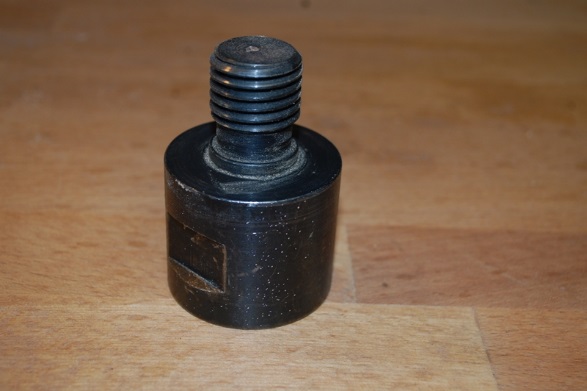 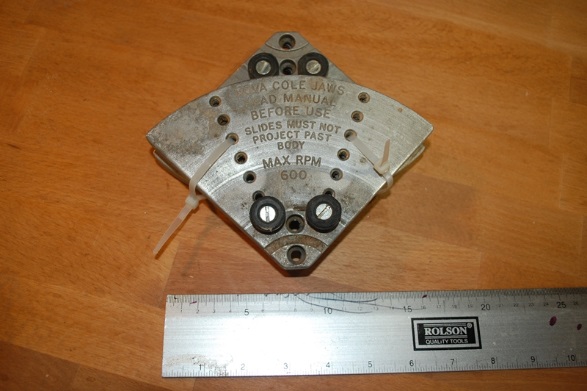 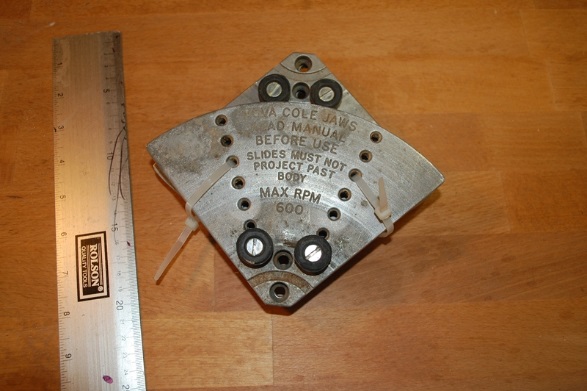 SuperNova Coles Jaws.Will fit any Chuck with recesses in the Jaw Carriers. e.g. SuperNova, Sorby Patriot, Vickmark and the Chinese copies and probably several others.£25 + Carriage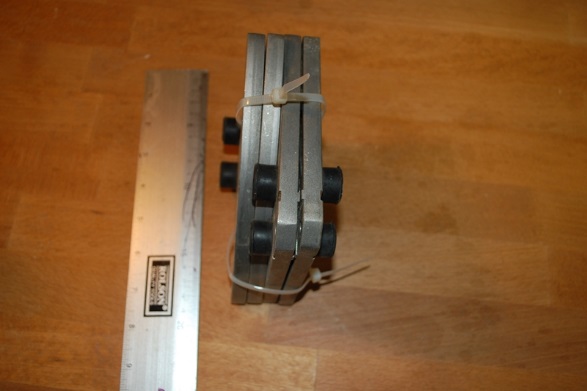 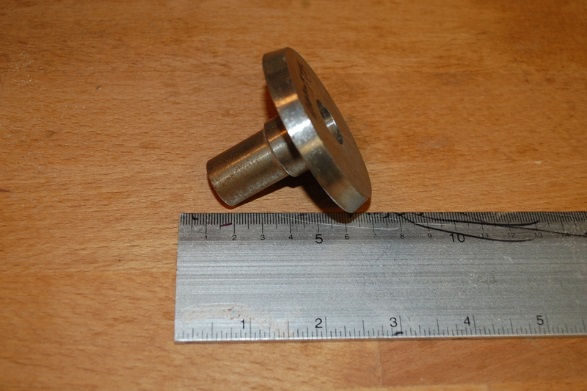 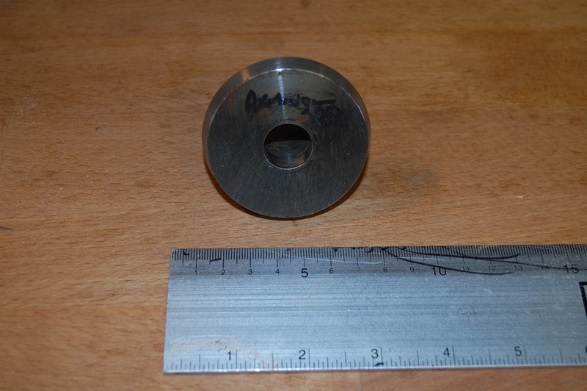 Axminster 2MT Carrier to fit any C Jaws£7.50 + Carriage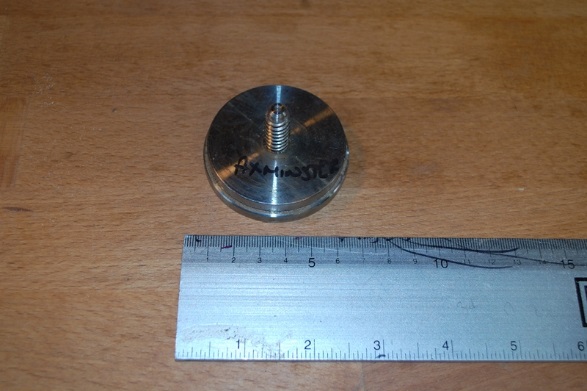 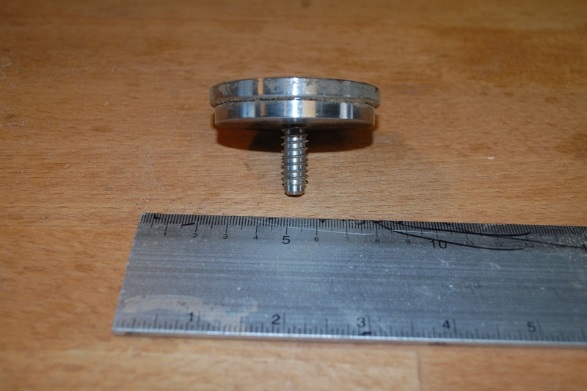 Axminster Screwchuck to fit any C Jaws£12.50 + Carriage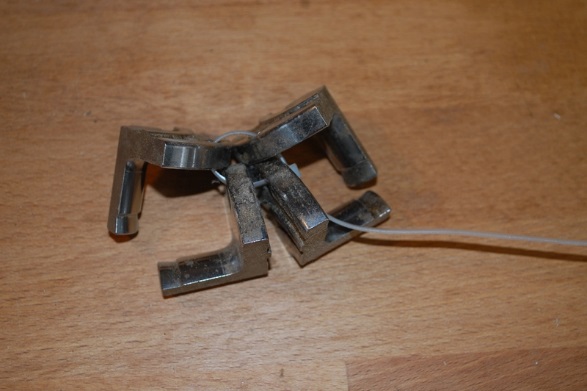 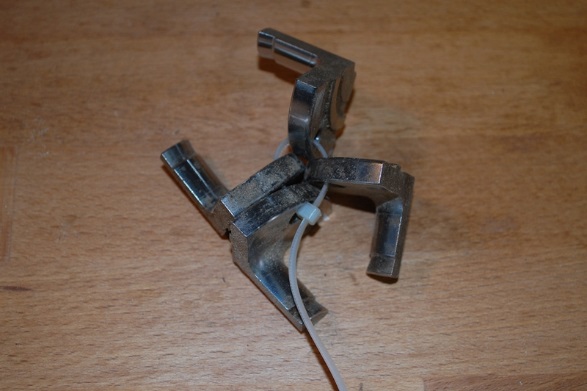 1 inch Pin Jaws to fit Chucks with Grove in Carrierse.g. SuperNova, Sorby Patriot, Vickmark and the Chinese copies and probably several others.£25 + Carriage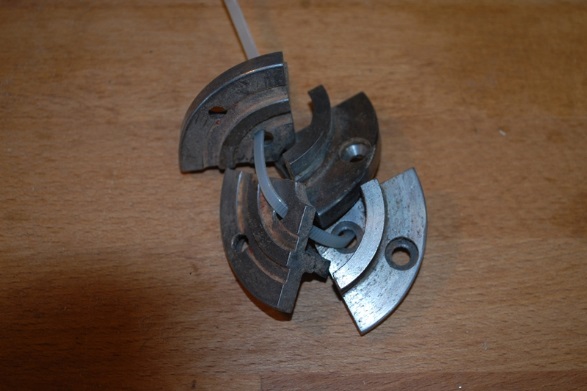 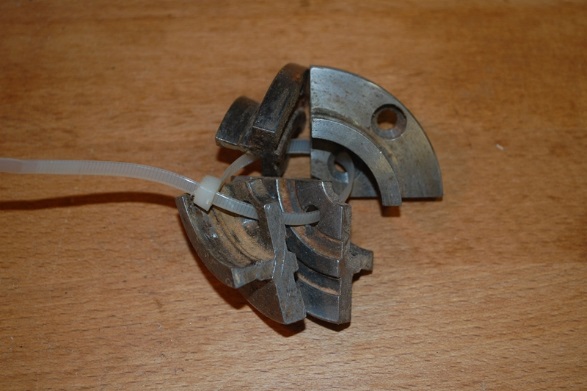 C Jaws to fit Chucks with Grove in Carrierse.g. SuperNova, Sorby Patriot, Vickmark and the Chinese copies and probably several others£25 + Carriage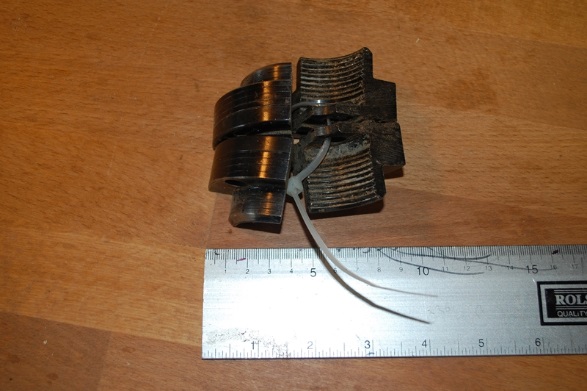 Deep Gripper jaws to fit Chuck with Groove in carrierse.g. SuperNova, Sorby Patriot, Vickmark and the Chinese copies and probably several others£30 + Carriage